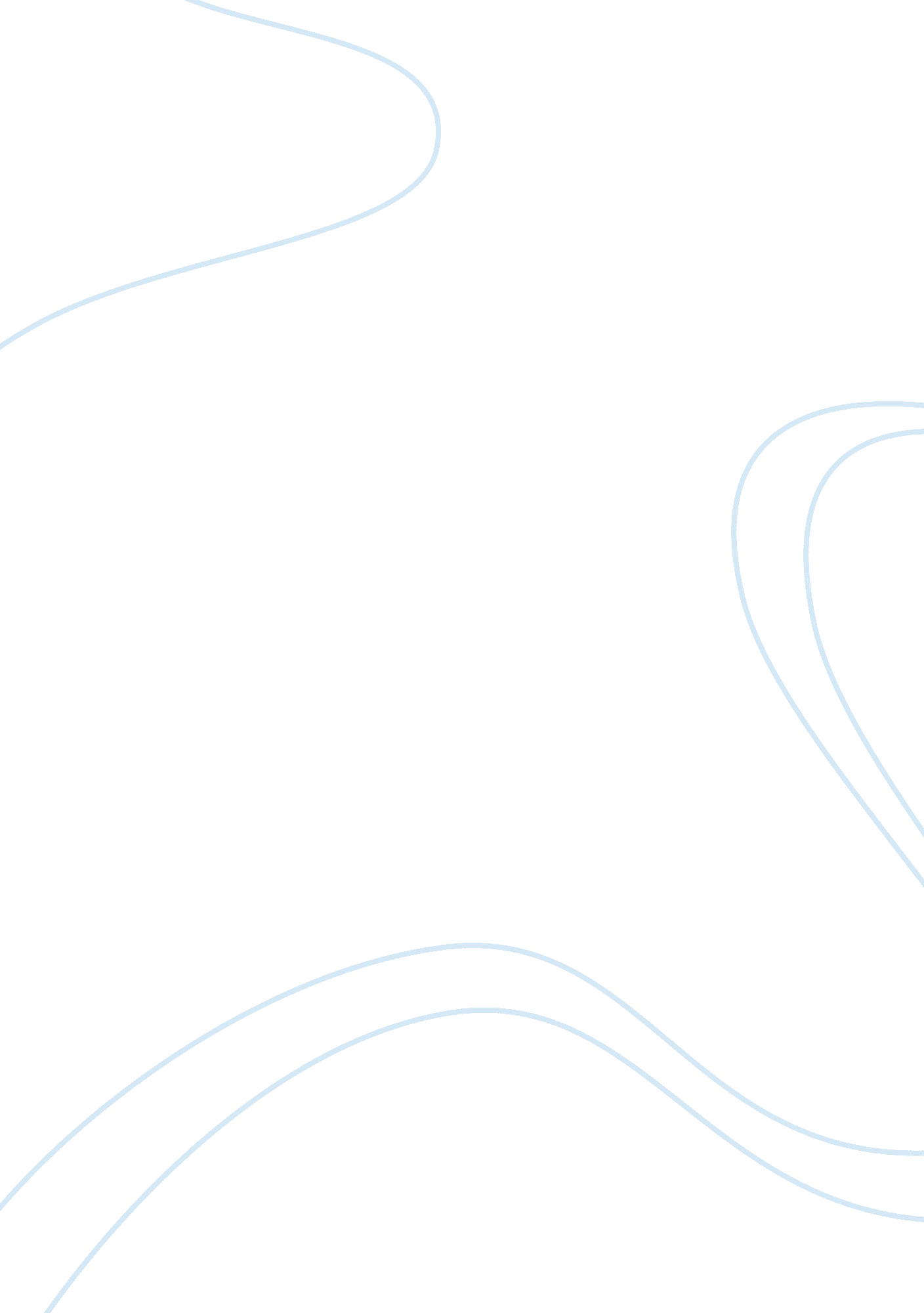 My ambition is to become a collectorExperience, Human Nature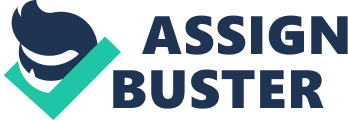 Life affords no higher pleasure than that of surmounting difficulties, passing from one-step of success to another forming new ambitions and seeking them gratified. – Samuel Johnson In the life of mankind one has his owndreamsand wishes. The dreams transform in to vibrant thoughts concerning about hiscareerand future. No one can exactly predict what role he has to play in the society as the World is a play stage and all people are just performers in that center-stage. Ambition doesn’t need to be made of sterner stuff. It is an exaggeration of your dream and thoughts of how you want to be in your life. My ambition is to become an IAS officer. Though I know that the magnitude of civil services exam is tough but still I feel it is a challenge to relish upon. IAS – Indian Administrative Service sounds and preludes a sense of pride in the minds of the selected candidates. To lead a district/bunch of villages is not a simple joke and every time you need to be on your toes, manage crisis and you need to be a decision maker as well as an efficient leader. The very wish of me becoming an IAS officer is infused by the social evils that prevail in the society. The sufferings faced by poor and the destitute ignite the spirit in one’s self and instigate the proceedings. Every one should at least have access to basic amenities likefood, shelter, clothing etc. Nothing can be changed in a day’s time, but it is possible only by the cumulative efforts of all people. If India is to become a super-power, she needs to get out of the webs ofpoverty, unemployment, social inequality and communal riots. So why IAS?? I don’t want to myself lie between the cobwebs of matrimony and job. Indeed I want to contribute something for the nation for her progress and development. India is in urgent need of youths who are determined for the sake of the nation. IAS officer to some extent can spur a change in the lives of people under his control. The task doesn’t end here and one needs to devote his soul to the nation building politics. The infusion of young blood in politics will surely have a great impact in the development of our nation. Ambition affords no greaterresponsibility, no greater privilege than the raising of the next generation. India is one of the most corrupt countries and this evil pegs her at the developing nations list. My ambition constitutes the dream of living and dying in a  “ Developed India – 2020”. The positions in the IAS service vary from the powerful Cabinet Secretary to the District Collector. My ambition doesn’t and shouldn’t aim and hitch my vision for the highest cadre. Instead I feel fortunate and proud to be an IAS officer to serve the needy and the deprived in the modern “ Information Era” based society. Educationfor all, abolition of castes, creed and religion, Prevention of social exploitation, abolition of social evils, weeding out corruption, improving infrastructure and basic facilities and these things stand for prior action. It is definitely a challenge for a young man to lead in such circumstances. Life is all about taking up challenges and at the end of the day/outset it is all about how well we fared at that moment/instant. My ambition is the vision of developed India -2020 dreamt by Dr. A. P. J. Abdul Kalam and to transform his dreams into reality. At the stroke of the midnight hour, when the whole world sleeps, India will awake to life and freedom. Since then midnights have passed, but we are still asleep. Now the time has come to redeem our pledge. A country with glorious history and uncertain future. The certainty depends on the young Turks…Dream of becoming a super-power will remain a dream if we fail to wake up from slumber. An ambitious dream of a Developed India be envisioned by our dreamzz… 